Муниципальное казенное общеобразовательное учреждение«Волчихинская средняя школа №2»Исследовательская работа Тема: «От прошлого к будущему»(профессии моей семьи)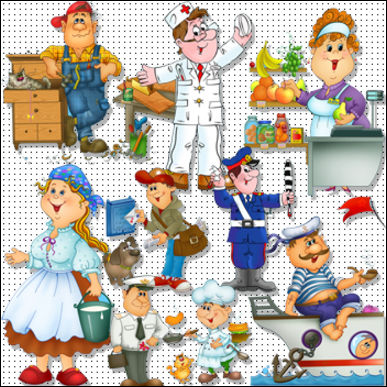                                           Выполнила: Кротенко Софья Александровна,ученица 1 «А» классаРуководитель: Пошелюжная Галина Ивановна,учитель начальных классовс. Волчиха 2014гВведениеЦель, задача, гипотеза ……………………….               3Актуальность, методы исследования ……….              4    Основная часть2.1 Закономерности выбора профессии …………..              52.2 Представители самых распространённых       профессий моей семьи ………………………….             62.3 Результаты анкетирования ……………………..             11    3. Вывод ………………………………………………….             12   4. Список литературы …………………………………..              13   5. Приложения …………………………………………..              14Введение.Среди десятков, сотен, тысяч принимаемых человеком решений ни одно не может сравниться по своему значению, по роли и влиянию на судьбу с решением выбора профессии.  Выбирая профессию, о чем мы думаем, прежде всего? Прежде всего, о том, нравится ли она нам или нет.  Из огромного множества профессий выбрать одну, да еще такую, чтобы душа к ней лежала, довольно трудно. Выбор профессии – это достаточно серьезный вопрос, к которому стоит подходить обдуманно. Во-первых, нужно учитывать свои личные интересы, то есть заниматься в будущем тем, что тебе интересно.Во-вторых, оценить собственные способности, сможешь ли ты освоить выбранную профессию. В-третьих, проанализировать, способен ли ты заниматься той профессией, которую ты выбрал, соответствуют ли твои личностные качества тем качествам, наличия которых требует выбранная профессия.В-четвертых, изучить возможности, которые даёт выбранная тобой профессия.Мне хотелось бы выяснить причины выбора профессий в моей семье, если эти причины существуют. Цель: Выявить причины, влияющие на выбор профессии .Задачи:  1.Выявить закономерности выбора профессии                   моими родственниками.                  2.Узнать, какие причины влияют на выбор                                                        профессии.Гипотеза: На выбор профессии влияют следующие                   факторы:-  влияние родителей,-  советы друзей,-  собственные интересы,- престиж профессии.Актуальность исследования: Выбор профессии – это достаточно серьёзный вопрос, к которому надо подходить обдуманно и как можно раньше.Мне хотелось выяснить причины влияющие на выбор  профессий в моей семье, что бы в дальнейшем определить свой выбор профессииМетоды исследования:- Опрос родственников- Анкетирование - АнализЗакономерности выбора профессии в моей семьеДля того чтобы выявить закономерности выбора профессии моими родственниками мы решили составить смешанное восходящее генеалогическое древо профессий моих ближайших родственников.Самыми распространенными профессиями в нашей семье оказались следующие :- УЧИТЕЛЯ-ЭКОНОМИСТЫ И БУХГАЛТЕРА-ИНЖЕНЕРЫ-МЕДИКИ Представители самых распространенных профессиймоей семьи:                              УЧИТЕЛЯ                Моя прабабушка по материнской линии Шинкарёва Клавдия Федоровна( 1924 – 2003 гг) –училась в Рубцовском педагогическом училище на учителя, не закончила учёбу из-за войны.  Мои прадеды Мацаковы Андрей Андреевич и Петр Андреевич работали учителями в школах сёл Селивёрстово и Малышев Лог, погибли на войне. Мой дедушка Егоров Юрий Петрович закончил Алтайский педагогический институт. Всю свою жизнь работал учителем физкультуры в школе. Он много лет работал учителем в нашей школе. Моя бабушка Егорова Раиса Фёдоровна закончила Алтайский педагогический институт. Всю свою жизнь работала учителем математики в школе. 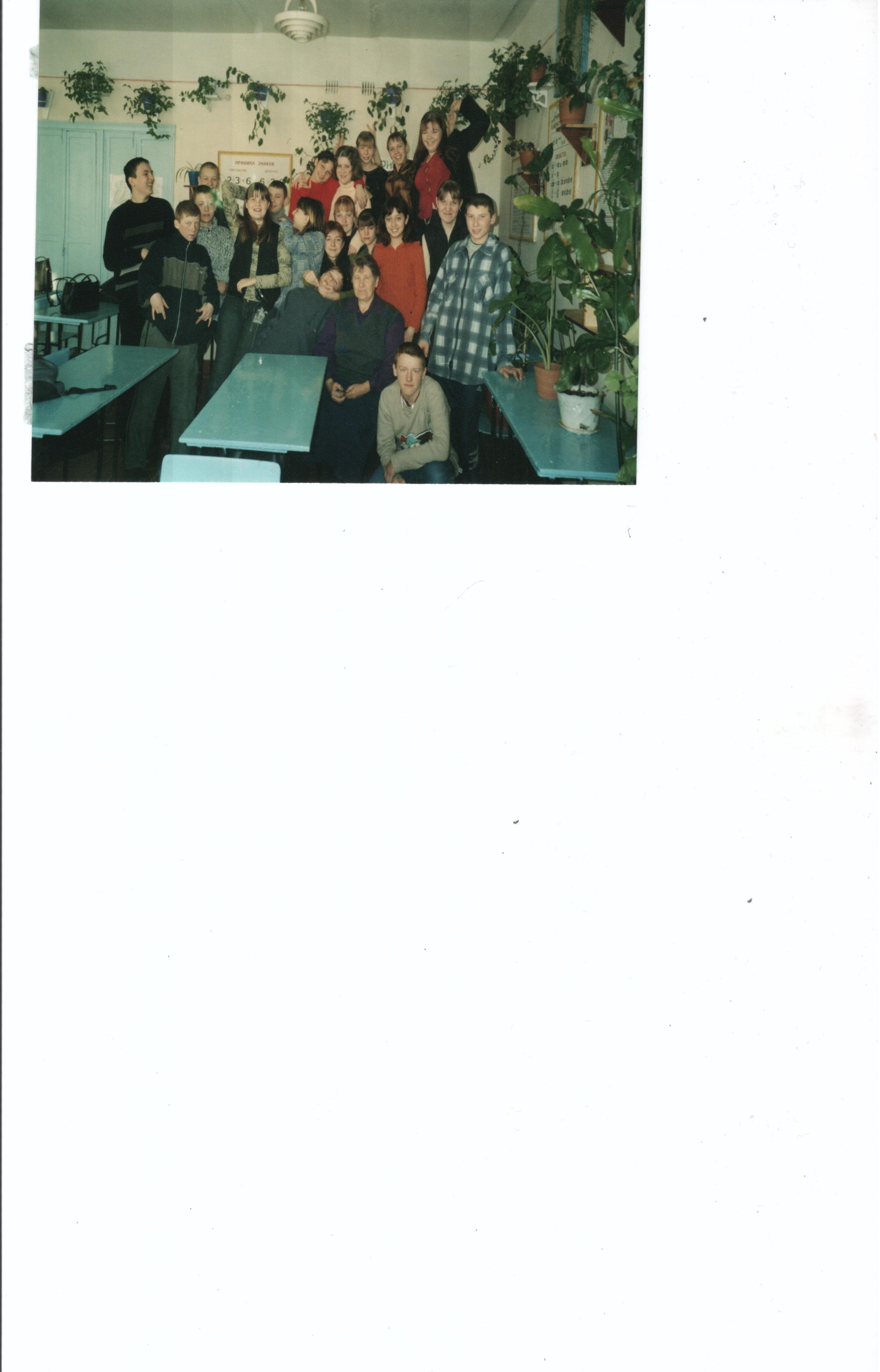 Моя родная тетя по отцовской линии Сорокина Марина Владимировна получила высшее педагогическое образование, работает в Алтайском медицинском университете преподавателем биологии. Моя двоюродная тётя Саламатина Инна Алексеевна работает учителем в Волчихинской средней школе № 1.Мой троюродный дедушка Карташов Борис Анатольевич много лет работал учителем истории, директором Правдинской школы. ЭКОНОМИКАМой прадед по материнской линии – Шинкарёв Фёдор Яковлевич (1922 – 1993 гг) учился в Омском медицинском училище, но не закончил учёбу из-за войны, где воевал, стал инвалидом Великой отечественной войны. Работал главным бухгалтером  на маслозаводе, главным бухгалтером коммунального хозяйства села Волчиха. Моя вторая  прабабушка по материнской линии Егорова Мария Никитична( 1921 – 2008 гг), работала главным экономистом, а затем ревизором при Администрации Волчихинского района.    Моя бабушка Кротенко Нина Степановна много лет работала в лесхозе секретарём. Она управляла разными  документами, содержала их в порядке. Мои другие двоюродные дедушка – Шинкарёв Владимир Фёдорович и бабушки Шинкарёва Любовь Леонидовна, Павлоцкая Галина Фёдоровна работали бухгалтерами.  Моя родная тетя по материнской линии Егорова Галина Юрьевна получила высшее экономическое образование, работает главным бухгалтером и экономистом в городе Барнауле в строительной фирме.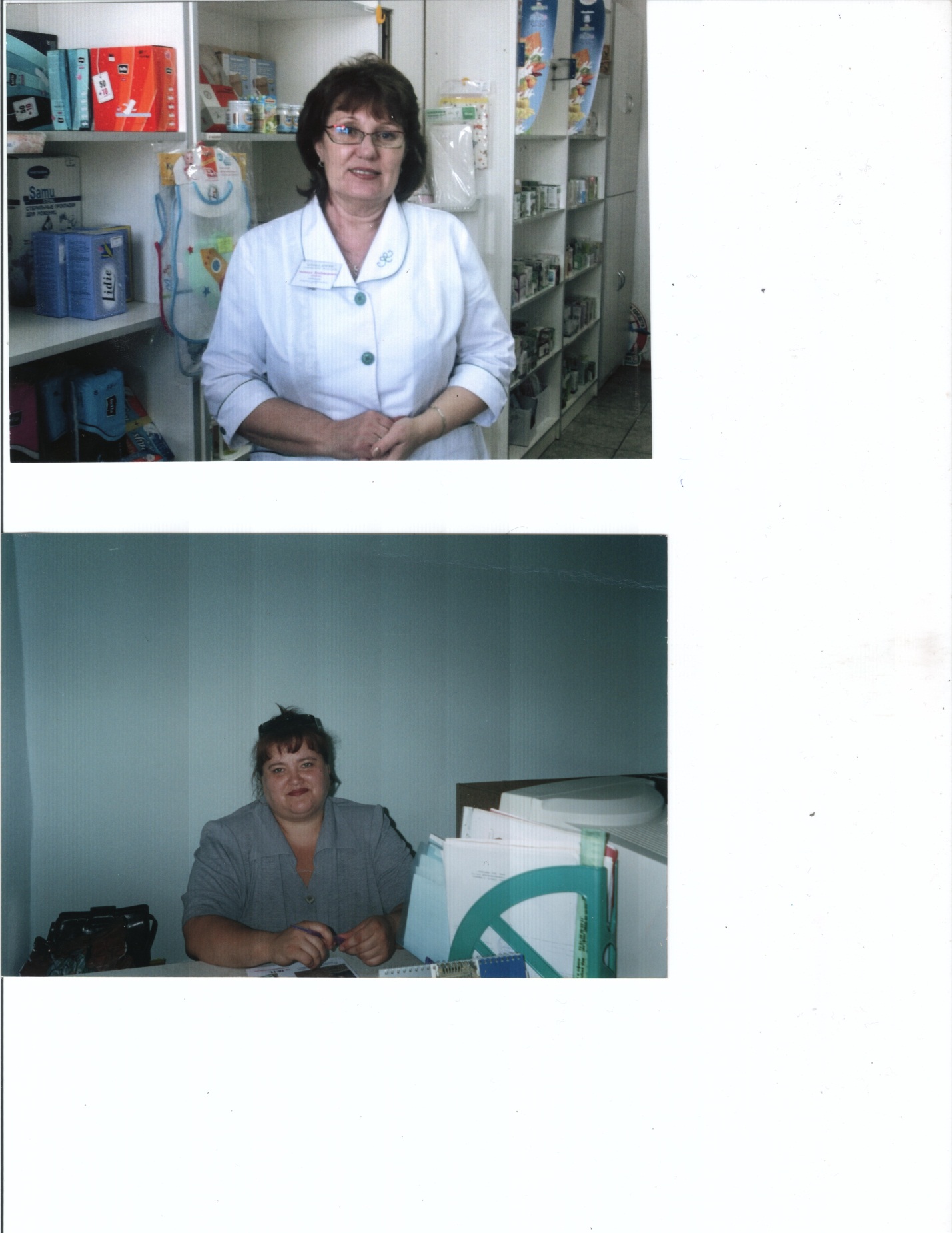 Мой двоюродный дядя Шинкарёв Максим Владимирович работает экономистом на Волчихинском пивзаводе.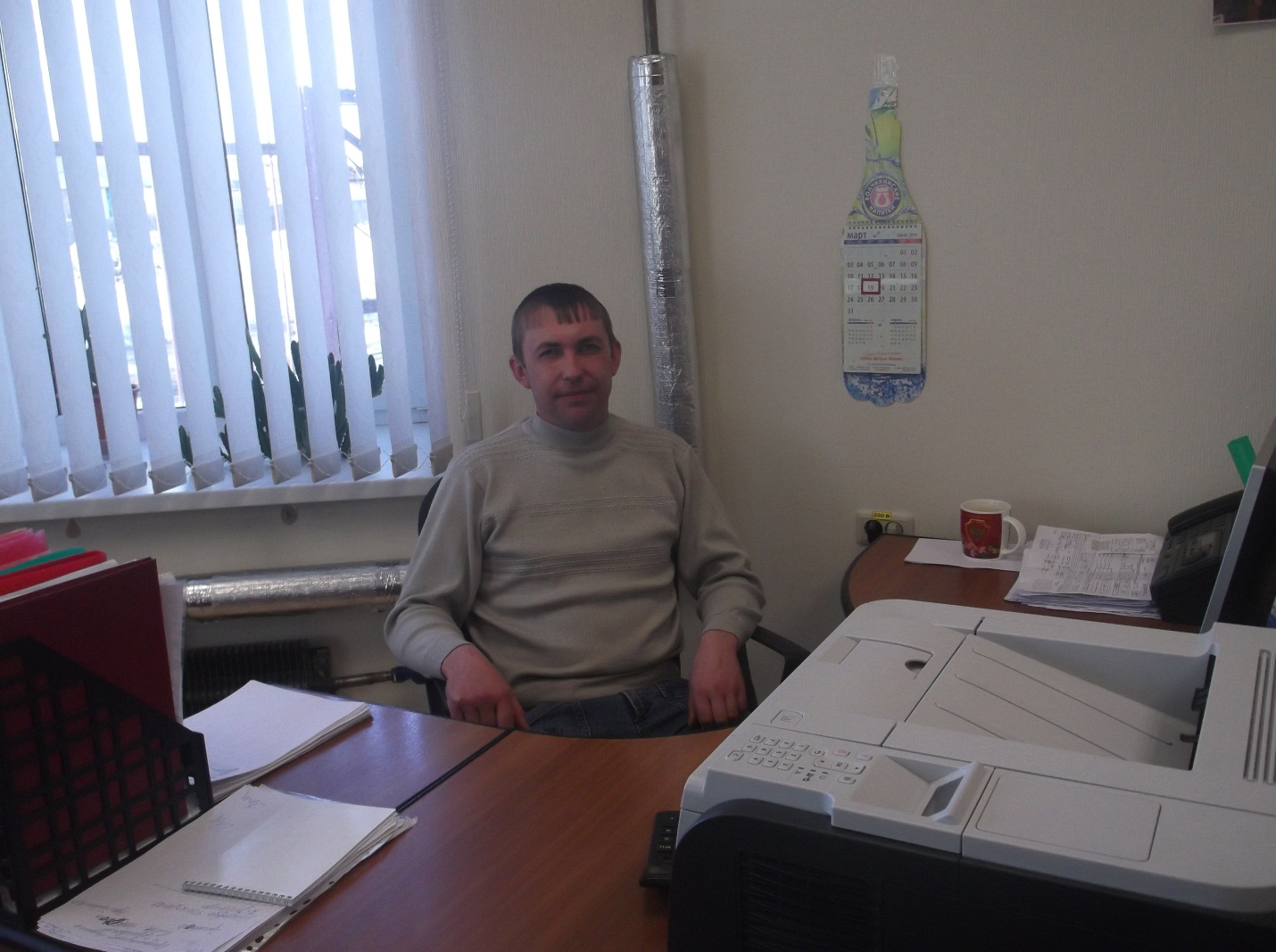                                  ИНЖЕНЕРЫМой двоюродный дедушка Егоров Владимир Петрович закончил Алтайский политехнический институт, инженер, заслуженный изобретатель России, живёт и работает в городе Барнауле. 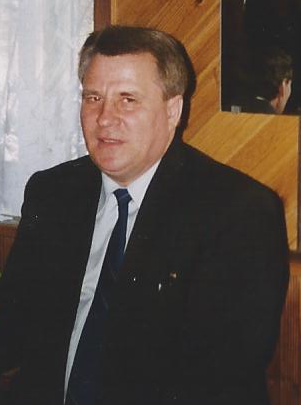 Моя двоюродная бабушка Егорова Лидия Ивановназакончила Алтайский политехнический институт, работала инженером в исследовательском институте, живёт в городе Барнауле. Мой двоюродный дядя Егоров Владимир Владимирович закончил Алтайский политехнический институт, работает  инженером на барнаульском пивзаводе в городе Барнауле. Моя двоюродная тётя Егорова Елена Владимировна закончила Алтайский политехнический институт, работает  инженером на кондитерской фабрике в городе Барнауле. Мой двоюродный дядя Шинкарёв Геннадий Владимирович закончил Рубцовский индустриальный институт, инженер – электрик. МЕДИЦИНАМой дедушка Кротенко Григорий Сергеевич много лет работал шофёром «Скорой медицинской помощи» у нас в больнице. Тётя моего папы Кротенко Александра Михайловна, моя двоюродная бабушка работала в больнице зубным врачом.Мой папа Кротенко Александр Григорьевич закончил Алтайский медицинский университет, работает врачом – терапевтом в больнице.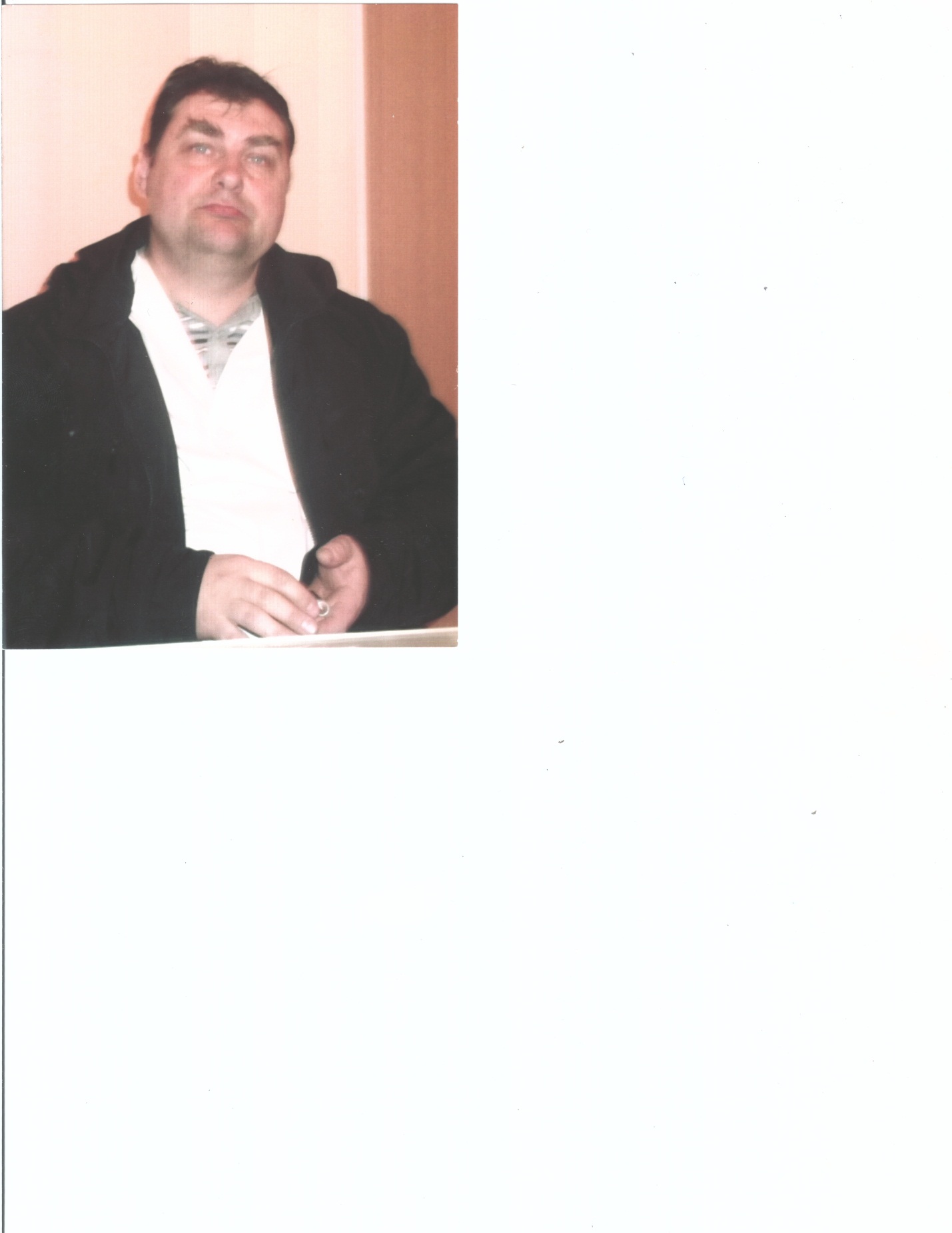 Моя мама Кротенко Наталья Юрьевна закончила Алтайский медицинский университет, работает врачом – терапевтом в больнице. 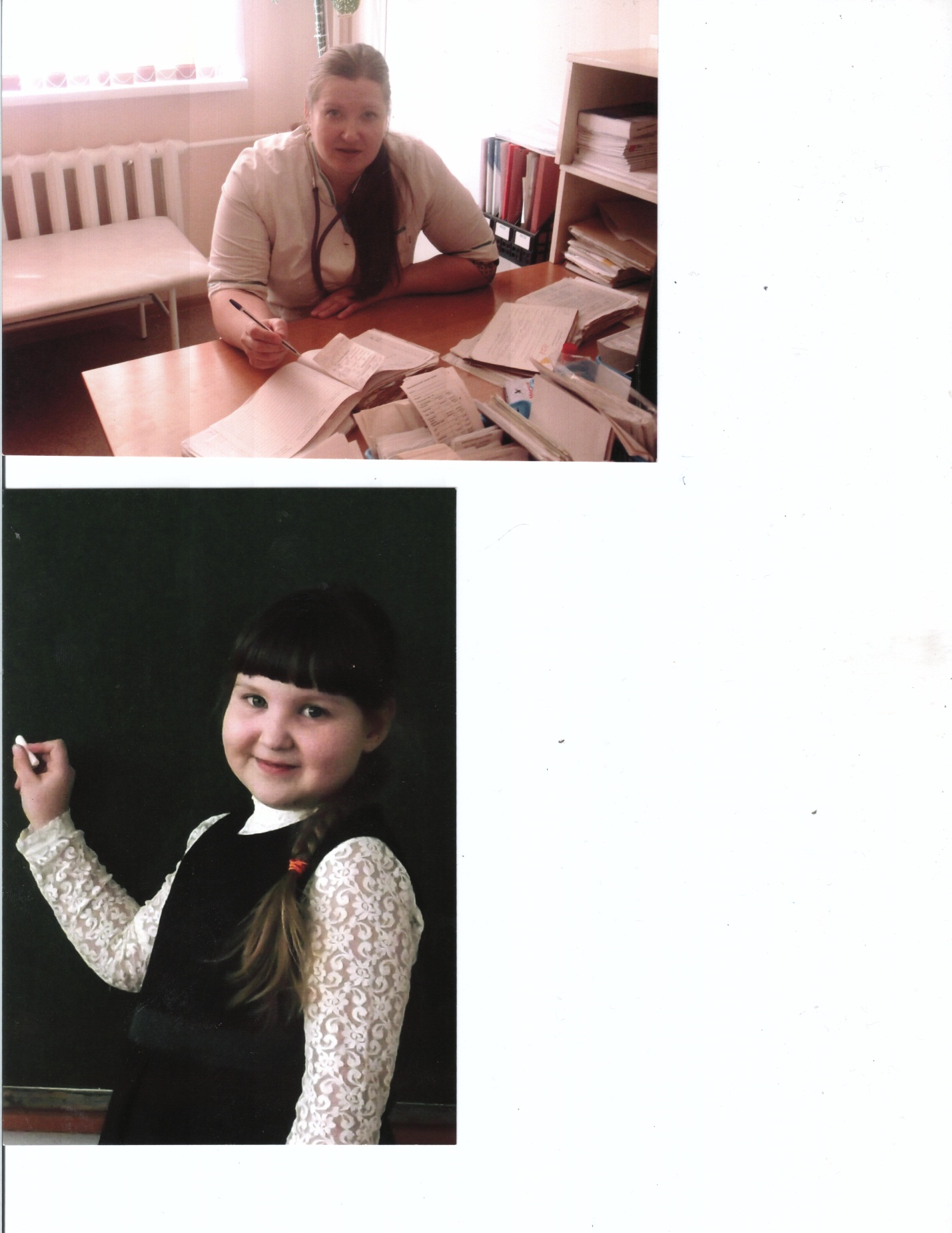 Моя двоюродная тётя Бубликова Ольга Фёдоровна работает врачом – лаборантом в больнице в городе Горно-Алтайск.Мои двоюродные тёти Дедова Светлана Владимировна и Дедкова Наталья Владимировна работают  в нашем селе Волчиха, в аптеке фармацевтами.   Мой троюродный брат Дедов Антон Васильевич работает врачом – рентгенологом. Моя тётя Сафрайдер Светлана Алексеевна работает фельдшером в нашей больнице.Результаты анкетированияЧтобы узнать, какие причины влияли на выбор профессий, мной было проведено анкетирование среди представителей различных профессий моей семьи в результате, которого было выявлено, следующие:В анкетировании принимали участие 11 человек, из них 7 человек выбрали профессию под влиянием родителей; 3 человека выбирали профессию по собственным интересам и 1 человек по совету друзей.(См. приложения №1,2 )ВыводВ результате исследовательской работы я выяснила, что 1.Закономерностей выбора профессий в моей семье нет.    2. На выбор профессий  оказывает влияние:       -Пример родителей      -Советы друзей     -Собственные интересыЗаключение:Я ещё учусь только в первом классе и пока не знаю кем стану, тогда выросту, но передо мной пример профессий моих родных. Может быть я стану врачом или учителем, инженером или экономистом, я пока ещё не знаю, но я точно знаю, какую бы профессию я не выбрала, прежде всего я должна стать хорошим человеком.Список литературы:Е.А. Данилова. Профессии. М.: РОСМЭН – ПРЕСС, 2003гЮ.В. Каспарова. О профессиях. Харьков: Рапок, Каскад, 2008 гВ.А. Степанов. Азбука профессий. М.: Фламинго, 2001 гА. Дорофеева. Какие бывают профессии. Издательство: Мозаика – Синтез, 2004 г Приложение №1АнкетаВаши: фамилия, имя, отчество.Кто Вы по профессии?Что повлияло на выбор вашей профессии:а) влияние родителей;б) советы друзей;в) собственные интересы;г) престиж профессии;Приложение №2Протокол результатов анкетирования.В анкетировании принимало участие 11 человек.Содержание:Стр.№ вопросаВопросыКол-вочеловек1Ваши: фамилия, имя, отчество112Кто Вы по профессии?113Что повлияло на выбор вашей профессии:а) влияние родителей;б) советы друзей;в) собственные интересы;г) престиж профессии;7130